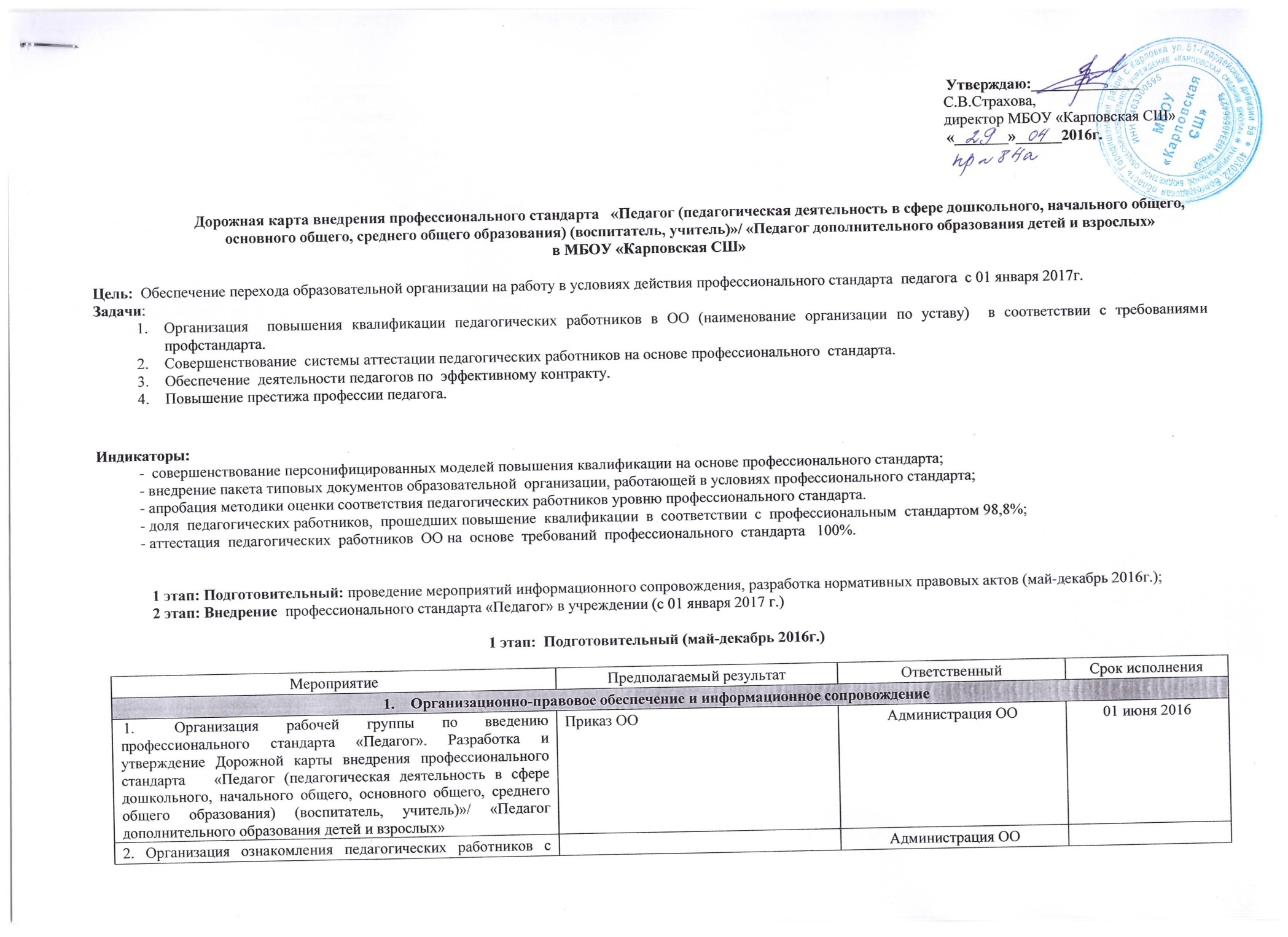 МероприятиеПредполагаемый результатОтветственныйСрок исполненияОрганизационно-правовое обеспечение и информационное сопровождениеОрганизационно-правовое обеспечение и информационное сопровождениеОрганизационно-правовое обеспечение и информационное сопровождениеОрганизационно-правовое обеспечение и информационное сопровождениеОрганизация рабочей группы по введению профессионального стандарта «Педагог». Разработка и утверждение Дорожной карты внедрения профессионального стандарта   «Педагог (педагогическая деятельность в сфере дошкольного, начального общего, основного общего, среднего общего образования) (воспитатель, учитель)»/ «Педагог дополнительного образования детей и взрослых»Приказ ООАдминистрация ОО01 июня 20162. Организация ознакомления педагогических работников с содержанием профессионального стандарта «Педагог»:организация обсуждения на педагогических, методических советах (объединениях),  совещаниях при  руководителе ОО; размещение информации на стендах, сайте организацииПротоколы педагогических советов, методических советов (объединений), совещаний при  руководителе ООИнформационный стенд  с материалами профстандартаОбновление сайтаОбновление материалов раздела сайта «Документы»Создание  подрубрики «Профстандарт педагога»Администрация ООЧлены рабоей группы28 августа 201610 сентября 201601 сентября 20163. Разработка внутреннего стандарта ОО - документа, определяющего квалификационные требования к педагогу, соответствующего реализуемым в ОО  программам. Наличие внутреннего стандарта ООАдминистрация ООЧлены рабочей группы01 сентября 20164. Разработка положения об утверждении уровней профессионального стандарта педагога в ОО «Педагог-исследователь» .Наличие положения, регламентирующего порядок установления уровня профессионального стандарта педагога в ООАдминистрация ООЧлены рабочей группы01 сентября 20165.Разработка, согласование и утверждение локальных нормативных актов ОО  в области формирования кадровой политики, трудовых отношений с  педагогами, оценки качества труда педагогических работников Новые редакции документов: - должностные инструкции, - трудовой договор, - коллективный договор, - правила внутреннего трудового распорядка  Администрация ООЧлены рабочей группы01 сентября 2016Разработка положения о порядке проведения внутреннего аудита в ООНаличие Положения о внутреннем аудитеАдминистрация ООЧлены рабочей группы01 сентября 2016Внесение изменений в Программу развития ОО  Изменение перечня мероприятий, целевых показателейАдминистрация ООЧлены рабочей группы01 сентября 2016Ознакомление педагогических работников ОО с вновь разработанными локальными нормативными актами, регламентирующими социально-трудовые отношения в организации, изменениями в ранее изданные нормативные и локальные  актыЗаключенные трудовые договоры, подписанные должностные инструкции, внесение изменений в коллективный договор, правила внутреннего распорядкаАдминистрация ООЧлены рабочей группы01ноября 2016Ознакомление родителей (законных представителей) обучающихся с внесенными изменениями в Программу развития ООПротоколы родительских собранийАдминистрация ОО01 октября 20162.Определение соответствия профессионального уровня педагогических работников ОО (наименование организации по уставу)    требованиям стандарта2.Определение соответствия профессионального уровня педагогических работников ОО (наименование организации по уставу)    требованиям стандарта2.Определение соответствия профессионального уровня педагогических работников ОО (наименование организации по уставу)    требованиям стандарта2.Определение соответствия профессионального уровня педагогических работников ОО (наименование организации по уставу)    требованиям стандартаОрганизация и проведение процедуры самооценки педагогами своей квалификации в соответствии с уровнями профессионального стандарта педагога в ОО (наименование организации по уставу), Например, «начинающий педагог», «продвинутый педагог», «педагог-методист», «педагог-исследователь»  и т.д., трудовыми функциями профессионального стандарта. Разработка графика проведения процедуры самооценки педагогами своей квалификацииАдминистрация ООЧлены рабочей группы01 сентября 20162.Корректировка рабочих программ педагогов по предметам  с учетом требований профессионального стандартаОбновленные рабочие программы педагогаПедагогические работникиАдминистрация ОО01 сентября 20163.Организация и проведение внутреннего аудита в ОООценка квалификации работников, а также оценка соответствия предъявляемым к ним профессиональным требованиямВнутренние аудиторы ОО01 октября 2016-01 декабря .20164..Анализ затруднений педагогов на заседаниях методического совета (объединения), определение возможности их преодоления на уровне ООТипологизация выявленных проблем по результатам самооценки педагогов,  внутреннего аудита, результатов контроля, внутренней системы оценки качества образования.Проведение SWOT-анализа, направленного на определение возможностей решения выявленных проблем за счет внутренних ресурсов ОО и возможностей внешней средыАдминистрация ОО01 декабря .20165.Разработка предложений по совершенствованию работы методических служб ОО (внутрифирменной системы повышения квалификации) с учетом выявленного дефицита компетенций педагогов в соответствии с выделенными уровнями профессионального стандартаИзменения в локальных актах, регламентирующих деятельность методических служб ОО.Разработка и реализации программы работы методических служб ОО, планов постоянно-действующих семинаровАдминистрация ОО15 декабря 20166.Составление дифференцированной программы профессионального развития педагогов ОО на основе оценки уровня соответствия компетенций педагога содержанию трудовых функций профессионального стандарта «Педагог» Установление уровня соответствия компетенции педагога содержанию трудовых функцийАдминистрация ООЧлены рабочей группыдо 20 декабря20167.Организация и проведение заседания педагогического совета ОО с целью разработки и утверждения оптимальных путей устранения проблем для каждого педагогаСоставление траектории индивидуального профессионального развития педагога (что, когда, где будет изучаться)Администрация ООдо 20 декабря20163.Повышение квалификации  педагогических работников ОО (наименование по уставу)3.Повышение квалификации  педагогических работников ОО (наименование по уставу)3.Повышение квалификации  педагогических работников ОО (наименование по уставу)3.Повышение квалификации  педагогических работников ОО (наименование по уставу)Анализ и корректировка локальных  актов по вопросам организационного, информационного, материально-технического и финансового обеспечения реализации программ повышения квалификации педагогических работников ООЛокальные  актыАдминистрация ООЧлены рабочей группы30 декабря 20162. Разработка  фондов оценочных средств (ФОС) по соответствующим программам с учетом требований профессионального стандартаФонд оценочного инструментария Администрация ООЧлены рабочей группы30 ноября 20163.Апробация по формированию индивидуальных заданий   педагогов на повышение квалификации с учетом выявленных в ходе оценки квалификации дефицитов компетенций с точки зрения требований профессионального стандартаАпробационные программы повышения профессионального уровня педагогических работников ООАдминистрация ООЧлены рабочей группы30 декабря20164.Корректировка программы  повышения квалификации педагогов на основе выявленных в ходе оценки квалификации дефицитов компетенций с точки зрения требований профессионального стандартаПрограмма повышения квалификации педагоговАдминистрация ООЧлены рабочей группыекабря 20164.Аттестация педагогических работников ОО (наименование по уставу)4.Аттестация педагогических работников ОО (наименование по уставу)4.Аттестация педагогических работников ОО (наименование по уставу)4.Аттестация педагогических работников ОО (наименование по уставу)1.Корректировка локальных актов, устанавливающих порядок создания и деятельности аттестационной комиссии ОО (наименование по уставу), документального оформления содержания и результатов деятельности на основании рекомендаций вышестоящих организацийЛокальные актыАдминистрация ООДекабрь 20162.Апробация региональных и муниципальных методических рекомендаций по организации аттестации на основе профессионального стандартаМетодические рекомендацииАдминистрация ООДекабрь 20163.Организация и осуществление консультативно-методической поддержки педагогических работников по вопросам аттестации с учетом требований профессионального стандартаПолное и своевременное удовлетворение запросов целевой группы Администрация ОО01 ноября 20164.Организация и проведение семинаров для педагогических работников ОО  по вопросам аттестации с учетом требований профессионального стандартаИнформирование об изменениях процедуры аттестацииАдминистрация ОО01 ноября 20165.Составление плана аттестации педагогических работников МБДОУ  (мониторинг) План аттестации педагогических работников Администрация ОО31 декабря 2016